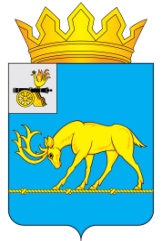 АДМИНИСТРАЦИЯ МУНИЦИПАЛЬНОГО ОБРАЗОВАНИЯ«ТЕМКИНСКИЙ РАЙОН» СМОЛЕНСКОЙ ОБЛАСТИПОСТАНОВЛЕНИЕот  15.05.2015 № 181                                                                                  с. ТемкиноОб  утверждении   Технического  регламентаработ по содержанию  автомобильных  дорог общего  пользования   местного   значения  и искусственных  сооружений   на    них      вне  границ населенных  пунктов  в          границах  муниципального  образования   «Темкинский район»  Смоленской  области  и  в  с.ТемкиноТемкинского    района  Смоленской  области»            В соответствии со ст. 16 Федерального закона от 06.10.2003 г. N 131-ФЗ "Об общих принципах организации местного самоуправления в Российской Федерации", ст. ст. 13, 17, 18 Федерального закона от 08.11.2007 г. N 257-ФЗ "Об автомобильных дорогах и о дорожной деятельности в Российской Федерации и о внесении изменений в отдельные законодательные акты Российской Федерации", Уставом муниципального образования «Темкинский район» Смоленской области, в целях поддержания бесперебойного движения транспортных средств по автомобильным дорогам общего пользования местного значения и безопасных условий такого движения, а также обеспечения сохранности автомобильных дорог общего пользования местного значения на территории муниципального района:            Администрация муниципального образования «Темкинский район» Смоленской области п о с т а н о в л я е т:           1.  Утвердить Технический регламент работ по содержанию автомобильных дорог общего пользования местного значения и искусственных сооружений на них вне  границ населенных  пунктов  в  границах муниципального  образования   «Темкинский район»  Смоленской  области  и  в  с.Темкино Темкинского    района  Смоленской  области» (приложение).  2. Опубликовать данное  постановление в районной газете «Заря» и разместить на официальном сайте Администрации муниципального образования «Темкинский район» Смоленской области.3. Контроль за исполнением настоящего постановления возложить на заместителя Главы Администрации муниципального образования «Темкинский район» Смоленской области В.И. Волкова.Глава Администрации муниципального образования «Темкинский район» Смоленской области                                                 Р.В.ЖуравлевПриложение к постановлению Администрации муниципального образования «Темкинский район» Смоленской области  №181 от 15.05.2015г.Технический регламент  работ по содержанию автомобильных дорог общего пользования местного значения и искусственных сооружений на них  вне границ населенных пунктов в границах муниципального образования «Темкинский район» Смоленской области и в с. Темкино Темкинского района Смоленской области Настоящий   технический регламент    разработан в соответствии с Федеральными законами "Об общих принципах организации местного самоуправления в Российской Федерации", "Об автомобильных дорогах и о дорожной деятельности в Российской Федерации и о внесении изменений в отдельные законодательные акты Российской Федерации", Уставом  муниципального образования «Темкинский район» Смоленской области  и определяет порядок содержания и ремонта автомобильных дорог местного значения муниципального образования «Темкинский район» Смоленской области.I. Общие положения1. Понятия, применяемые в настоящем РегламентеВ настоящем Положении используются следующие основные понятия: автомобильная дорога - объект транспортной инфраструктуры, предназначенный для движения транспортных средств и включающий в себя земельные участки в границах полосы отвода автомобильной дороги и расположенные на них или под ними конструктивные элементы (дорожное полотно, дорожное покрытие и подобные элементы) и дорожные сооружения, являющиеся ее технологической частью, - защитные дорожные сооружения, искусственные дорожные сооружения, производственные объекты, элементы обустройства автомобильных дорог;автомобильные дороги общего пользования местного значения муниципального образования «Темкинский район» Смоленской области  - автомобильные дороги общего пользования в границах  муниципального образования, за исключением автомобильных дорог общего пользования федерального, регионального, межмуниципального значения, дорог  в границах населенных пунктов и  частных автомобильных дорог;дорожная деятельность - деятельность по проектированию, строительству, реконструкции, капитальному ремонту, ремонту и содержанию автомобильных дорог;реконструкция автомобильной дороги - комплекс работ, при выполнении которых осуществляется изменение параметров автомобильной дороги, ее участков, 2ведущее к изменению класса и (или) категории автомобильной дороги либо влекущее за собой изменение границы полосы отвода автомобильной дороги;капитальный ремонт автомобильной дороги - комплекс работ по замене и (или) восстановлению конструктивных элементов автомобильной дороги, дорожных сооружений и (или) их частей, выполнение которых осуществляется в пределах установленных допустимых значений и технических характеристик класса и категории автомобильной дороги и при выполнении которых затрагиваются конструктивные и иные характеристики надежности и безопасности автомобильной дороги и не изменяются границы полосы отвода автомобильной дороги;ремонт автомобильной дороги - комплекс работ по восстановлению транспортно-эксплуатационных характеристик автомобильной дороги, при выполнении которых не затрагиваются конструктивные и иные характеристики надежности и безопасности автомобильной дороги;содержание автомобильной дороги - комплекс работ по поддержанию надлежащего технического состояния автомобильной дороги, оценке ее технического состояния, а также по организации и обеспечению безопасности дорожного движения.искусственные  сооружения  -  мосты, путепроводы, виадуки, подземные и наземные пешеходные переходы, подпорные стенки и др.;дорожные инженерные устройства и обстановка дорог -  автобусные остановки, переходно-скоростные полосы, площадки для остановок и стоянок автомобилей, площадки отдыха, павильоны для ожидания автобусов, установки наружного освещения дорог, сети дождевой канализации, дорожные знаки, светофоры, ограждения, направляющие устройства и др.;безопасность движения – состояние данного процесса, отражающего степень защищенности его участников от дорожно-транспортных происшествий и их последствий;дорожные сооружения – сооружения, являющиеся конструктивными элементами дороги: искусственные сооружения (мосты, путепроводы, эстакады, трубы, тоннели и др.), защитные сооружения (снегозащитные лесонасаждения, постоянные снегозащитные заборы, шумозащитные устройства, устройства для защиты дорог от снежных лавин и обвалов и др.), элементы обустройства дорог (остановочные и посадочные площадки и павильоны для пассажиров), площадки отдыха, специальные площадки для остановки или стоянки автомобилей и т.д.;зимнее содержание - работы и мероприятия по защите дороги в зимний период от снежных отложений, заносов и лавин, очистке от снега, предупреждению образования и ликвидации зимней скользкости и борьбе с наледями.неблагоприятный период года (расчетный период) – период наибольшего увлажнения земляного полотна (обычно весенний), в течение которого влияние 3автомобильного движения на работу дорожной конструкции является наиболее существенным;трещиновато-блочное покрытие – покрытие, сплошность которого нарушена трещинами (среднее расстояние между трещинами 1-4 м) с образованием отдельных блоков с замкнутым контуром;условия погоды благоприятные – состояние погоды, при котором метеорологические факторы не оказывают отрицательного влияния на состояние поверхности дороги, скорость и безопасность движения автомобилей (сухо, ясно, отсутствие ветра или ветер со скоростью до 10 м/с, отсутствие тумана, относительная влажность воздуха до 90 %, температура воздуха в пределах от -30оС до +30оС в тени);условия погоды неблагоприятные – состояние погоды, при котором под действием метеорологических факторов заметно изменяется состояние поверхности дороги, ухудшается взаимодействие автомобиля с дорогой и ее восприятие водителем, в результате чего снижается скорость и безопасность движения. К неблагоприятным условиям погоды относится отдельное и совместное действие следующих факторов: осадки в виде дождя или снегопада интенсивностью до 0,1 мм/мин, ветер со скоростью 10-20 м/с, метель со скоростью 3-9 м/с, туман с метеорологической дальностью видимости 200-500 м, относительная влажность воздуха более 90 %, температура воздуха +30 о +40оС в тени;условия погоды особо неблагоприятные – состояние погоды, при котором под действием метеорологических факторов состояние поверхности дороги, условия взаимодействия автомобиля с дорогой и ее восприятие водителями изменяются настолько, что движение становится затрудненным и без специальных мер по защите дорог от воздействия метеорологических факторов может быть прервано. К особо неблагоприятным условиям погоды относятся: осадки в виде дождя и снегопада интенсивностью более 0,1 мм/мин, гололедица и гололед, метель со скоростью ветра более 9 м/с, ветер со скоростью более 20 м/с, туман с видимостью менее 200 м, температура воздуха летом выше +40оС в тени и зимой ниже -40оС;эксплуатационное состояние автомобильной дороги – степень соответствия нормативным требованиям переменных параметров и характеристик дороги, инженерного оборудования и обустройства, изменяющихся в процессе эксплуатации в результате воздействия транспортных средств, метеорологических условий и уровня содержания;срок службы дорожного полотна – это период, за который дорога приходит в состояние, когда ежегодные разрушения и износ настолько увеличиваются, что становится технически невозможным и экономически невыгодным поддерживать ее в нормальном для движения состоянии;4покрытие дороги – одна или многослойная верхняя часть дорожной  одежды, устраиваемая на основании. Непосредственно воспринимает нагрузки от транспортных средств и предназначено для обеспечения заданных эксплуатационных требований и защиты  дорожного основания от воздействия атмосферных факторов;усовершенствованное дорожное покрытие – это покрытие из цементобетона,  асфальтобетона, дорожных плит;технический уровень автомобильной дороги – степень соответствия нормативным требованиям постоянных (не меняющихся в процессе эксплуатации или меняющихся только при реконструкции или ремонте) геометрических параметров и характеристик дороги и ее инженерных сооружений.2. Предмет регулирования настоящего Регламента1. Настоящий  Регламент  определяет порядок планирования проведения капитального ремонта, ремонта, содержания, а также порядок содержания и ремонта автомобильных дорог местного значения муниципального образования «Темкинский район» Смоленской области  (далее - автомобильные дороги), включенных в перечень автомобильных дорог общего пользования местного значения  между населенными  пунктами в границах  муниципального образования.2. Мероприятия по ремонту и содержанию автомобильных дорог, вновь построенных в границах   муниципального образования, осуществляются после внесения дороги в соответствующий Перечень автомобильных дорог местного значения.3. Настоящий  Регламент  не определяет порядок проведения капитального ремонта автомобильных дорог, осуществляемого в соответствии с Градостроительным кодексом Российской Федерации, Федеральным законом "Об автомобильных дорогах и о дорожной деятельности в Российской Федерации и о внесении изменений в отдельные законодательные акты Российской Федерации".3. Мероприятия по организации и проведению работ по содержанию и ремонту автомобильных дорогОрганизация и проведение работ по ремонту автомобильных дорог и работ по содержанию автомобильных дорог включают в себя следующие мероприятия:1) оценку технического состояния автомобильных дорог;2) разработку проектов работ по ремонту и содержанию автомобильных дорог и (или) сметных расчетов стоимости работ по ремонту и содержанию автомобильных дорог (далее - проекты и (или) сметные расчеты по ремонту и (или) содержанию автомобильных дорог);3) проведение работ по ремонту и (или) содержанию автомобильных дорог;4) приемку работ по ремонту и (или) содержанию автомобильных дорог.54. Муниципальные  программы по капитальному ремонту и ремонту автомобильных дорог1. Администрация  муниципального образования «Темкинский район» Смоленской области  с учетом проведенной оценки технического состояния автомобильных дорог в случае, если отдельные автомобильные дороги требуют значительных финансовых затрат, а также в случае невозможности финансирования всех мероприятий по капитальному ремонту и ремонту автомобильных дорог в очередном и плановом периоде разрабатывает муниципальную  программу по капитальному ремонту и ремонту автомобильных дорог.2. Муниципальная  программа по капитальному ремонту и ремонту автомобильных дорог утверждается Главой Администрации  муниципального образования «Темкинский район» Смоленской области.3. Мероприятия по капитальному ремонту и ремонту автомобильных дорог, включенные в целевую программу, отражаются в Плане проведения работ согласно запланированному году проведения соответствующих работ.5. Расчет ассигнований, необходимых для проведения капитального ремонта, ремонта, содержания автомобильных дорогНа основании нормативов финансовых затрат на капитальный ремонт, ремонт, содержание дорог местного значения и правил расчета размера ассигнований, направляемых на капитальный ремонт, ремонт, содержание дорог местного значения, с учетом утвержденного Плана проведения работ Администрация  муниципального образования «Темкинский район» Смоленской области  осуществляет расчет ассигнований, необходимых для проведения капитального ремонта, ремонта, содержания автомобильных дорог и планирования в бюджете района.II. Планирование работ по капитальному ремонту, ремонту и содержанию автомобильных дорог6. Оценка технического состояния автомобильных дорог1. В целях организации планирования работ по содержанию, ремонту, капитальному ремонту автомобильных дорог, а также в целях определения соответствия транспортно-эксплуатационных характеристик автомобильных дорог требованиям технических регламентов Администрация муниципального образования «Темкинский район» Смоленской области обеспечивает проведение оценки технического состояния автомобильных дорог в соответствии с Порядком проведения оценки технического состояния автомобильных дорог, установленным Приказом Министерства транспорта Российской Федерации от 27.08.2009 N 150.2. Оценка технического состояния автомобильных дорог проводится два раза в год: в весенний период (для установления технического состояния автомобильных дорог после таяния снега в целях корректировки плана проведения работ по капитальному ремонту, ремонту и содержанию в текущем году) и в осенний период (для установления технического состояния автомобильных дорог в целях 6формирования плана проведения работ по капитальному ремонту, ремонту и содержанию на очередной год и плановый период).3. Основанием для проведения ремонта автомобильных дорог является несоответствие транспортно-эксплуатационных характеристик автомобильных дорог требованиям технических регламентов.7. Формирование плана разработки проектов и (или) сметных расчетов1. По результатам оценки технического состояния автомобильных дорог и дефектных ведомостей  составляются сметные расчеты по ремонту или содержанию автомобильных дорог.2. На основании сметных расчетов Администрацией  муниципального образования «Темкинский район» Смоленской области  осуществляется формирование ежегодных планов проведения работ по содержанию и ремонту автомобильных дорог.Указанные сметы утверждаются Главой  Администрации муниципального образования «Темкинский район» Смоленской области  в пределах лимитов бюджетных обязательств.III. Порядок содержания автомобильных дорог местного значения8. Цели и задачи содержания автомобильных дорог1. Содержание автомобильных дорог осуществляется в соответствии с требованиями технических регламентов в целях поддержания бесперебойного движения транспортных средств по автомобильным дорогам и безопасных условий такого движения, а также обеспечения сохранности автомобильных дорог.2. Основной задачей содержания дорог является осуществление в течение всего года (с учетом сезона) комплекса профилактических работ по уходу за дорогами, а также устранение незначительных деформаций и повреждений конструктивных элементов дорог и дорожных сооружений, в результате которых поддерживается требуемое транспортно-эксплуатационное состояние дорог и дорожных сооружений.9. Виды работ и мероприятия по содержанию автомобильных дорог1. Мероприятия по содержанию автомобильных дорог организуются и осуществляются с учетом двух временных периодов: весенне-летне-осеннего и зимнего – Администрацией  муниципального образования «Темкинский район» Смоленской области  на основании заключаемых муниципальных контрактов в соответствии с действующим федеральным законодательством в пределах лимитов бюджетных обязательств.В весенне-летне-осенний период осуществляются работы, связанные с уходом и устранением незначительных деформаций на проезжей части, земляном полотне, элементах обустройства, полосе отвода дороги.В зимний период проводят комплекс мероприятий по обеспечению бесперебойного и безопасного движения на автомобильных дорогах в зимнее время, 7включая очистку дороги от снега, защиту дорог от снежных заносов и борьбу с зимней скользкостью.2. Состав и виды работ по содержанию автомобильных дорог определяются в соответствии с Классификацией работ по капитальному ремонту, ремонту и содержанию автомобильных дорог, утвержденной Приказом Министерства транспорта Российской Федерации от 16.11.2012 N 402.10. Проведение работ по содержанию автомобильной дороги1. Проведение работ по содержанию автомобильной дороги осуществляется организациями в соответствии со сметным расчетом, Планом проведения работ.Работы по содержанию автомобильных дорог осуществляются в соответствии с требованиями технических регламентов, санитарными нормами и правилами, методическими рекомендациями, установленными уполномоченными федеральными органами.11. Приемка результатов выполненных работ по содержанию автомобильных дорог1. Приемка результатов выполненных работ по содержанию автомобильных дорог осуществляется Администрацией муниципального образования «Темкинский район» Смоленской области  в соответствии с условиями заключенного контракта на их выполнение. 2. В приемке результатов выполненных работ принимают участие заказчик, организации, осуществившие работы по содержанию автомобильных дорог, представители Администрации  муниципального образования «Темкинский район» Смоленской области, и иные лица, в соответствии с заключенным контрактом (далее - приемочная комиссия).3. По результатам оценки выполненных работ по содержанию составляется акт о выполненных работах, в котором отражается, какие работы на автомобильной дороге (участке автомобильной дороги) произведены, качество выполненных работ, а также недостатки выполненных работ.12. Устранение недостатков выполненных работ по содержанию автомобильных дорогОрганизациями, осуществившими работы по содержанию автомобильной дороги, в случае, если в акте о выполненных работах по содержанию автомобильной дороги имеется отметка о некачественно выполненных работах, недостатки выполненных работ должны быть устранены в сроки, указанные в контракте.В случае,  если в контракте сроки устранения недостатков выполненных работ не отражены, организация, осуществившая работы по содержанию автомобильной дороги, устраняет недостатки выполненных работ в разумные сроки, определяемые заказчиком по согласованию с приемочной комиссией.8IY. Порядок ремонта автомобильных дорог местного значения13. Цели ремонта автомобильных дорогРемонт автомобильных дорог осуществляется в соответствии с требованиями технических регламентов в целях поддержания бесперебойного движения транспортных средств по автомобильным дорогам и безопасных условий такого движения, а также обеспечения сохранности автомобильных дорог.14. Виды работ и мероприятия по ремонту автомобильных дорог1. Состав и виды работ по ремонту автомобильных дорог определяются в соответствии с Классификацией работ по капитальному ремонту, ремонту и содержанию автомобильных дорог, утвержденной Приказом Министерства транспорта Российской Федерации от 16.11.2012 N 402.2. Основные мероприятия по ремонту автомобильных дорог проводятся в весенне-летне-осенний период.15. Проведение работ по ремонту автомобильной дороги1. Проведение работ по ремонту автомобильной дороги осуществляется организациями в соответствии с проектом и (или) сметным расчетом, Планом проведения работ.Работы по ремонту автомобильных дорог осуществляются в соответствии с требованиями технических регламентов, санитарными нормами и правилами, методическими рекомендациями, установленными уполномоченными федеральными органами.16. Приемка результатов выполненных работ по ремонту автомобильных дорог1. Приемка результатов выполненных работ по ремонту автомобильных дорог осуществляется в соответствии с условиями заключенного контракта на их выполнение.2. В приемке результатов выполненных работ принимают участие заказчик, организации, осуществившие работы по ремонту, представители сельского совета, представители Комиссии и иные лица в соответствии с заключенным контрактом.3. По результатам оценки выполненных работ по ремонту составляется акт о выполненных работах установленной формы, в котором отражается, какие работы на автомобильной дороге (участке автомобильной дороги) произведены, качество выполненных работ, а также недостатки выполненных работ.17. Устранение недостатков выполненных работ по ремонту автомобильных дорог1. Организациями, осуществившими работы по ремонту автомобильной дороги, в случае, если в акте о выполненных работах по ремонту автомобильной дороги имеется отметка о некачественно выполненных работах, недостатки 9выполненных работ должны быть устранены в сроки, указанные в контракте на их выполнение.2. В случае, если в контракте сроки устранения недостатков выполненных работ не отражены, организация, осуществившая работы по ремонту автомобильной дороги, устраняет недостатки выполненных работ в разумные сроки, определяемые заказчиком по согласованию с приемочной комиссией.Y. Заключительные положенияИсточники финансирования работ по содержанию и ремонту автомобильных дорогМероприятия по содержанию и ремонту автомобильных дорог финансируются за счет средств местного бюджета и за счет иных источников финансирования, а также средств физических или юридических лиц, в том числе средств, привлеченных в порядке и на условиях, которые предусмотрены законодательством Российской Федерации о концессионных соглашениях.Контроль за обеспечением содержания и ремонта автомобильных дорог1. Контроль за обеспечением содержания и ремонта автомобильных дорог осуществляет Администрация муниципального образования «Темкинский район» Смоленской области.